郑州大学第二附属医院2018年招聘优秀毕业生的公告郑州大学第二附属医院是一所学科设置齐全、技术力量雄厚、医疗设备先进的三级甲等综合医院，是河南省首批博士生培养点和博士后流动站，是医学人才培养的重要摇篮和基地之一。根据医院发展需要，面向社会公开招聘优秀毕业生，现将有关事宜通知如下：一、招聘条件：2017或2018年全日制统招毕业生，应聘临床医疗、护理岗位硕士以上学历毕业生须持有执业资格证。1、博士：各阶段学历均要求普通全日制。被正式录用后提供安家费和科研启动金，待遇从优。2、硕士：全日制本科起点（不包括专升本）。同等条件下重点院校、本硕连读及持有住院医师规范化培训证者优先。具体要求详见附件一《郑州大学第二附属医院2018年毕业生需求计划》二、报名时间和地点：1、时间：2018年1月30日至2018年2月 12 日。（周一至周五：上午8:00-12:00，下午14:30-17：30）。2、地点：郑州大学第二附属医院人事科（郑州市经八路 建设科技大厦6010房间）。三、报名方式（只选一种方式）：（一）现场报名需提供以下材料:  1、报名表、近期1寸免冠相片1张  2、身份证原件及复印件 3、各阶段毕业证、学位证原件、复印件及学历认证报告（“教育部学历证书电子注册备案表”或“教育部学籍在线验证报告”）  4、执业资格证、注册证原件及复印件。5、个人简历一份。（二）网上报名：1、网上报名的应聘人员使用微信扫描下方二维码填写基本信息后提交即可完成报名（确保填写信息真实无误）。2、对网上报名初审合格的人员，我们将以微信或电话形式通知本人携带上述现场报名所需材料到报名地点进行资格审核。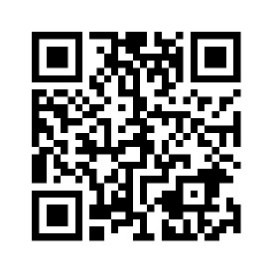 应聘人员信息表（二维码）四、面试内容及时间：1、面试内容：包括专业水平、外语水平、沟通能力及综合素质等。2、面试时间：另行通知。五、注意事项：1、报名之后请注意关注个人微信或医院网站通知，保持电话畅通。2、所提供资料应真实准确，如有弄虚作假者取消应聘及录取资格。六、咨询电话：0371-63936327       联系人：蔡老师 郑州大学第二附属医院人事科2018年1月30日附：  1、郑州大学第二附属医院2018年毕业生需求计划      2、郑州大学第二附属医院毕业生应聘报名表